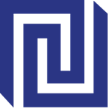 VILNIAUS UNIVERSITETO Tarptautinių santykių ir politikos mokslų institutO TARYBAPOSĖDŽIO ProtokolasPosėdis vyko: nuo 2024 m. sausio 12 d. iki 2024 m. sausio 18d., elektroniniu būdu.Posėdžio pirmininkas – prof. dr. Alvydas JokubaitisPosėdžio sekretorė – administratorė Izabelė Sazonaitė.Posėdyje dalyvavo: Tarybos nariai Alvydas Jokubaitis, Lina Strupinskienė, Emilė Indrašiūtė, Vilius Mačkinis, Ainė Ramonaitė, Dovilė Jakniūnaitė,  Liutauras Gudžinskas, Justinas Dementavičius, Vitalis Nakrošis, Margarita Šešelgytė, Ugnė Bičkauskaitė, Inga Vinogradnaitė, Haroldas Žalūda, Neda Žutautaitė, Nerija Putinaitė, Tomas Janeliūnas.Dalyvavo 16 Tarybos narys iš 19, todėl kvorumas sprendimams priimti buvo.SVARSTYTA. Dėl pritarimo Viešosios politikos analizės studijų programos komiteto sudėties keitimui. Siūlome Egidijų Barcevičių keisti Rasa Bortkevičiūte.NUTARTA: Pritarti Viešosios politikos analizės studijų programos komiteto sudėties keitimui.SVARSTYTA. Dėl pritarimo Globalių iššūkių politikos studijų programos sudėties keitimui. Siūlome Vilių Bartninką keisti Simu Čelutka.NUTARTA: Pritarti Globalių iššūkių politikos studijų programos sudėties keitimui.